  สรุปลำดับการให้ความช่วยเหลือนักเรียนที่ด้อยโอกาสรายห้อง   โรงเรียนอนุบาลลาดยาว ชั้นประถมศึกษาปีที่......./........ปีการศึกษา 2559ลำดับที่ชื่อ-สกุลเหตุผลและความจำเป็นหมายเหตุ1111122222333334444455555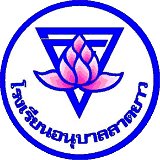 